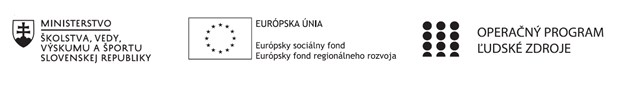 Správa o činnosti pedagogického klubu Prioritná osVzdelávanieŠpecifický cieľ1.1.1 Zvýšiť inkluzívnosť a rovnaký prístup ku kvalitnému vzdelávaniu a zlepšiť výsledky a kompetencie detí a žiakovPrijímateľZákladná škola, Štúrova 341, Hanušovce nad TopľouNázov projektuRozvoj funkčnej gramotnosti žiakov v základnej školeKód projektu  ITMS2014+312011Q919Názov pedagogického klubu Klub prírodovedy na 1. stupni ZŠDátum stretnutia  pedagogického klubu13. 6. 2019Miesto stretnutia  pedagogického klubuUčebňa II. AMeno koordinátora pedagogického klubuMgr. Anna OndovováOdkaz na webové sídlo zverejnenej správywww.zshanusovce.edupage.skManažérske zhrnutie:krátka anotácia, kľúčové slová    Pracovné listy  majú  svoje opodstatnenie pri  plnení špecifických cieľov edukácie. Poskytujú žiakom priestor na sebarealizáciu a dbajú na individuálne zákonitosti jednotlivých žiakov. Úlohy vychádzajú z vlastných pozorovaní a skúseností žiakovKľúčové slová: pracovné listy, edukáciaHlavné body, témy stretnutia, zhrnutie priebehu stretnutia: Aplikácia úloh na rozvoj prírodovednej gramotnostiFinálna podoba pracovných listovGrafická úprava úlohDiskusiaPrivítania členov klubu, prezentácia členov-      chronologické usporiadanie  jednotlivých úlohprepojenie úloh v rámci medzipredmetových vzťahov-      úprava pracovných listovzadania úloh zameraných na prírodovednú gramotnosťzhodnotenie  výsledkov pri tvorbe pracovných listovZávery a odporúčania:Systematicky  vyhľadávať nové podnety a situácie z bežného života , ktoré sú vhodné pre tvorbu úloh v pracovných listoch.. Participovať s ostatnými členmi klubov pri rozvíjané funkčnej gramotnosti.Vypracoval (meno, priezvisko)Mgr. Anna OndovováDátumPodpisSchválil (meno, priezvisko)DátumPodpis